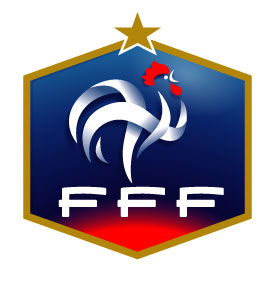 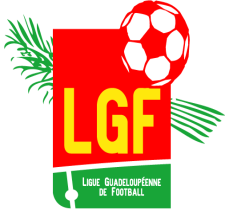 FORMATION D’ENTRAINEUR DE GARDIENS DE BUT                            MODULE DECOUVERTE Date : Lun 28 et Mar 29 mai 2018                                                                                                                       Lieu : Solidarité Scolaire                                                                                                                                   Horaires : 6h30 -17h30                                                                                                                             Catégories concernées : U11 et U13 Foot à 8 BULLETIN D’INSCRIPTIONNOM : ……………………………………………………………   Prénom : ……………………………………………………Club : ……………………………………………………………Téléphone : ………………………………………………….Email :Avez-vous déjà suivi une formation d’Educateur  ? ………………………………….     Si Oui la (les) quelle (s) : ……………………………………………………………………………………………………Possédez-vous déjà un diplôme d’Educateur ?............................................Si Oui le (les) quel (s) : ………………………………………………………………………………………………………Pièces obligatoires à fournir Certificat médical de non contre-indication à la pratique du footballCopie de la licence60€ de frais de participation à la formationCe bulletin d’inscription doit être déposé à la ligue Guadeloupéenne de Football à la date limite du jeudi  24 mai 2018 